-السيرة الذاتية/ / الصور الشخصية اساتذة قسم الارشاد النفسي .    يوم الاحد 1-11-2020 /يوم الاثنين 8-2-2021د.مهند محمد عبد الستار د.سلمى حسين كامل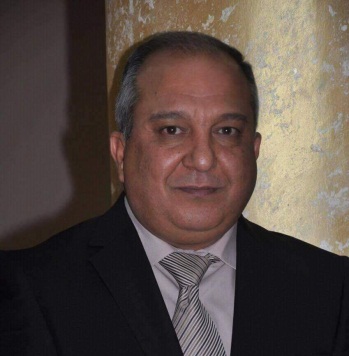 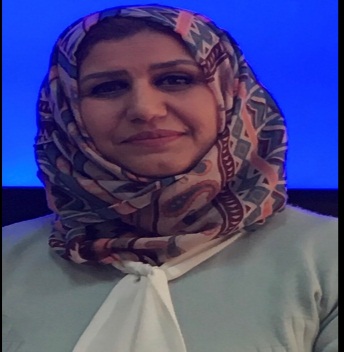 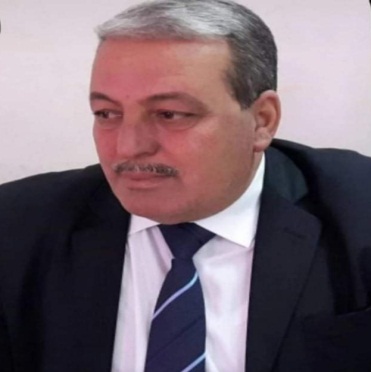 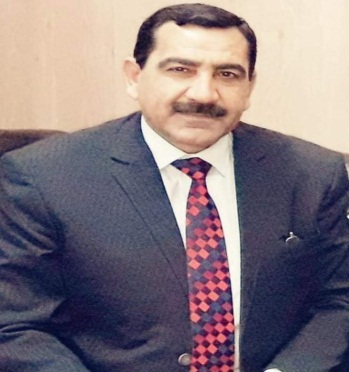 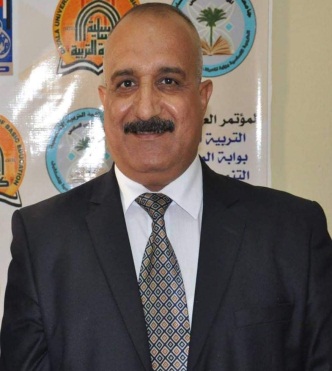 د. فخري صبري                     د. موفق ايوب                        د. مؤيد القيسي 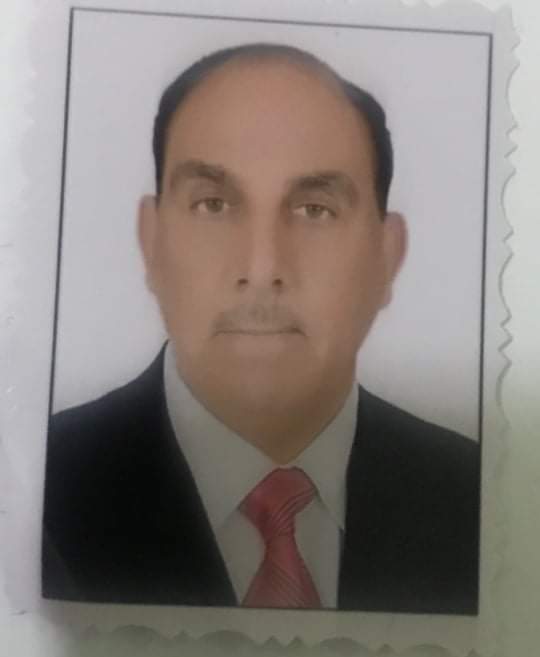 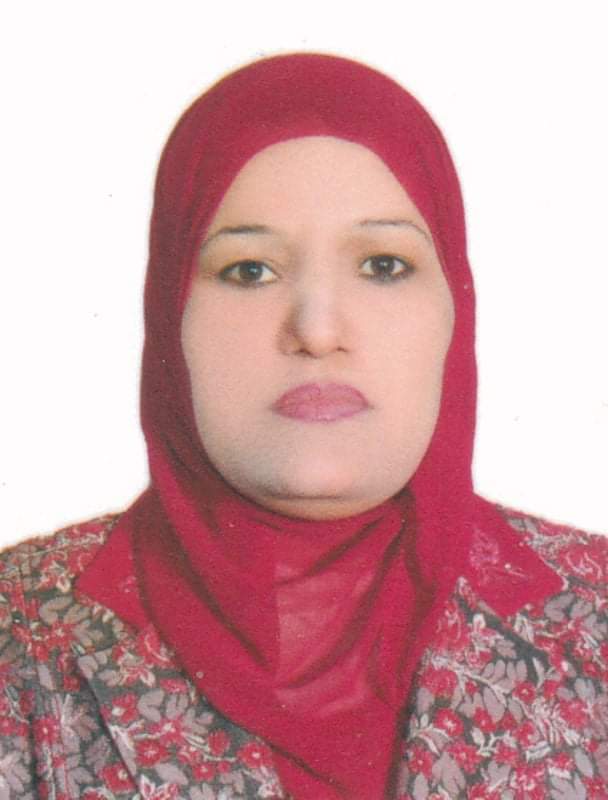 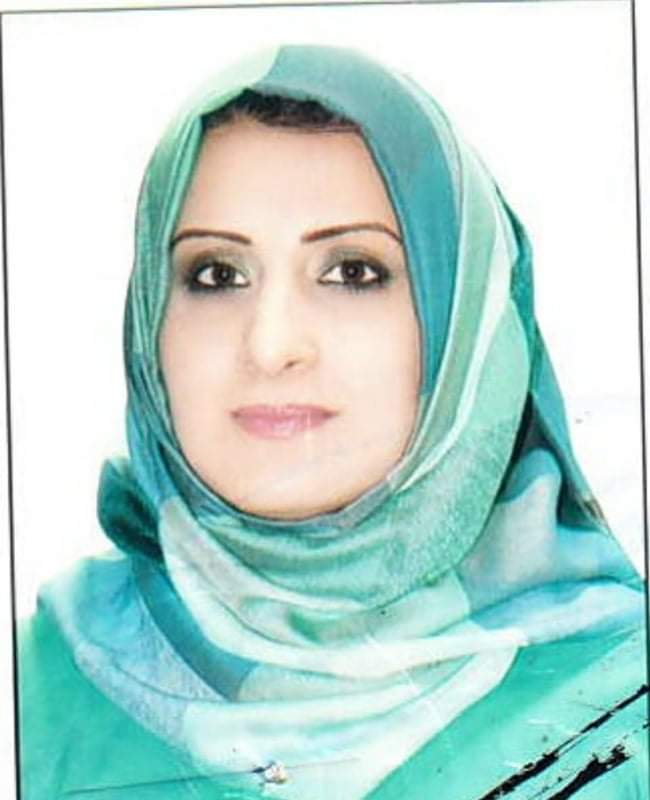 م.م هبه حميد احمد                  أ.م فاطمة اسماعيل                د. علي ابراهيم 1- الصور اعلاه هي نقص في السيرة الذاتية لدى الاساتذة2أ-د. بشرى عناد/ سنة تخرج البكالوريوس- 24-6-1993 والدكتوراه /24-8-20043-م. م هبه حميد/ مدرس مساعد/ تاريخ الحصول على اللقب العلمي 24-12-20184-أ.م جبار ثأير/ سنة التخرج بكالوريوس/ 1-8-20065-أ.د. مهند محمد عبد الستار / سنة تخرج البكالوريوس 1988-19896- أ.م وفاء صبر / الرقم  07735940389   /// اللقب العمي /18-10-2018 استاذ مساعد7- م. منتهى صبار /اللقب العلمي مدرس 10-3-20207- م .م دنيا تم نقلها الى قسم الجغرافية.8-.أ.م د. سلمى حسين كامل/ البريد - salmakamil73@gmail.com*عدد اساتذة قسم الارشاد 20 على الملاك و 2 عقود وبذلك يصبح العدد الكلي 22 استاذ و حذف د. محمود  ود معن لأنهم متقاعدين وكذلك د. اياد هاشم تم نقله الى كلية المقداد من الايميلات 